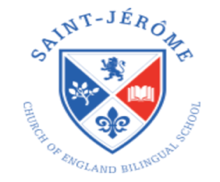 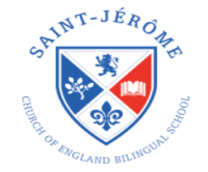 Reception Timetable : Trinity 2 2022* CIL (Child Initiated Learning)* Camembear (Group French Learning)* NELI (Nuffield Early Language Intervention) for pupils requiring extra support onlyIn response to and guided by the children’s learning, the timetable may be subject to small change from time to time.8.30am
-
9.00am9.00am
-
9.10am9.10am
-
9.25am9.25am
-10.30am10.30am
-10.50am10.50am
-
11.10am11.10am
-
11.40am11.45am
-
12.35pm12.35pm
-
1.05pm1.05pm
-1.35pm1.35pm
-
2.00pm2.00pm
-
2.15pm2.15pm
-
3.05pm3.05pmMondaySoft Start*NeliRegisterMorning PrayerBee Challenge &AIF TablesexplanationDaily Mile*CILEnglishGuided ReadingCILLunchFrenchWorship(Hall)CILCamembearPhonicsCILPHSCETuesdaySoft StartNeli(IT)RegisterMorning PrayerEnglishDaily MileCILPhonicsGuided ReadingCILLunchFrenchCIL*CamembearCIL*CamembearTopicCILWorshipStoryWednesdaySoft StartNeliRegisterMorning PrayerMathsDaily MileCILPhonicsGuided ReadingCILLunchFrenchWorship(Hall)CILCamembearCILCamembearCILCamembearREThursdaySoft StartNeli(IT)RegisterMorning PrayerEnglishDaily MileCILPhonicsGuided ReadingCILLunchFrenchCILCamembearCILCamembearTopicCILWorshipStoryFridaySoft StartNeliRegisterMorning PrayerMathsDaily MileCILPhonicsGuided ReadingCILLunchFrenchPEPECILCamembearCILCamembearWorshipStory